129090, г. Москва, 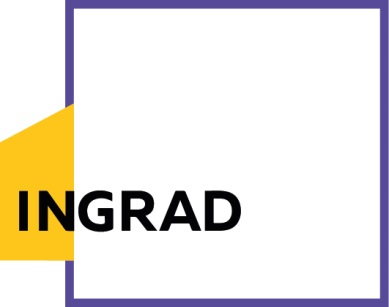  Олимпийский проспект, д .14+7 495 544 11 11info@ingrad.comwww.ingrad.com  Пресс-релиз«Военная ипотека» от банка «Россия» в микрорайоне «Новое Медведково» Москва, 6 июня 2017 года. Группа компаний «Инград» информирует покупателей о возможности приобрести жилье в микрорайоне «Новое Медведково», расположенном в подмосковном городе Мытищи, используя ипотечный кредит по программе «Военная ипотека» от банка «Россия».Кредит предоставляется военнослужащим, являющимся участниками НИС, имеющим право на получение целевого жилищного займа на основании Федерального закона «О накопительно-ипотечной системе жилищного обеспечения военнослужащих». В рамках действия программы, покупатели квартир в «Новом Медведково» в корпусах № 32, 33, 34 смогут получить ипотечный кредит по ставке 11,4% годовых с первоначальным взносом от 20%. Максимальная сумма кредита составляет 2 150 000 рублей и предоставляется на срок от 12 месяцев и до достижения заемщиком 45 лет на дату погашения кредита. «Наличие военной ипотеки в объектах ГК «Инград» позволяет предложить военнослужащим новые варианты при покупке жилья, а аккредитация по программе «Военная ипотека» от АБ «Россия» является свидетельством доверия и гарантией надежности нашего проекта», - прокомментировала Сабина Хамитова, начальник отдела ипотеки ГК «Инград».Справка о микрорайоне «Новое Медведково»«Новое Медведково» - это проект комплексной застройки территории с собственной инфраструктурой, расположенный в северной части города Мытищи.На участке площадью 58,6 га предусмотрено строительство более 30 монолитно-кирпичных домов. Общая площадь жилой застройки составляет более 700 тыс. кв. м. Развитая инфраструктура микрорайона представлена необходимой дорожно-транспортной сетью, тремя детскими садами, двумя школами, физкультурно-оздоровительным и медицинским центрами, наземным паркингами, а также гостевыми автостоянками. На первых этажах жилых домов предусмотрены коммерческие площади, где разместятся магазины, аптеки и предприятия сферы услуг, которые обеспечат жителей всем необходимым в пределах микрорайона. Концепция благоустройства включает озеленение территории, наличие детских и спортивных площадок, рекреационных зон и велосипедных дорожек. Микрорайон возводится по самым современным технологиям с использованием качественных строительных и отделочных материалов рядом с Волковским шоссе и имеет удобные выезды на Осташковское и Ярославское шоссе, а также на внешнее кольцо МКАД в районе платформы «Перловская». В 2020 году в Мытищах планируется открытие новой станции метро «Челобитьево».Часть домов уже введена в эксплуатацию и заселена. Окончание реализации проекта намечено на 2028 год.Справка о ГК «Инград»: 	Группа компаний «Инград» – крупная инвестиционно-девелоперская компания, которая ведет свою деятельность на рынке недвижимости Московского региона с 2012 года. «Инград» ставит перед собой глобальные цели – в кратчайшие сроки войти в топ-10 крупнейших девелоперов России. ГК «Инград» специализируется на строительстве жилых комплексов комфорт и бизнес-класса в Москве и ближнем Подмосковье, уделяя особое внимание соблюдению сроков и качеству строительства, формированию комплексной комфортной среды для жителей, созданию доступной и разнообразной образовательной, спортивной, бытовой инфраструктуры. На сегодняшний день портфель текущих и перспективных проектов ГК «Инград» составляет 3,8 млн кв. м недвижимости в наиболее удачных локациях Московского региона.Группа компаний ведет активное строительство двух масштабных проектов комплексного освоения территории в Московской области: «Новое Медведково» и «Новое Пушкино». В 2016 компания заявила о себе на рынке недвижимости столицы: началась реализация жилых комплексов «Петра Алексеева, 12А», «Вавилова, 69». В начале 2017 года ГК «Инград» приступила к строительству ЖК «Михайлова, 31». В течение года планируется вывод на рынок столицы еще 7 жилых комплексов.Весной 2017 года компания заявила о грядущем объединении девелоперских компаний «Инград» и «ОПИН» под единым брендом «Инград». После завершения объединения до конца 2017 года на различных этапах разработки и реализации в группе будут находиться 15 жилых проектов.Залог успеха компании заключается не только в ее надежности, финансовой устойчивости и безукоризненной репутации на рынке, но и в тщательной проработке концепции девелоперских проектов, включая локацию, транспортную доступность и экологическое окружение. Это позволяет всем жилым комплексам от ГК «Инград» быть конкурентными на рынке и востребованными у покупателей.